厦门艺术学校2020年七年级“阿卡贝拉”班招生简章厦门艺术学校是国家教育部、文化部确认的国家级重点中等职业学校（艺术类），是厦门市直属公办全日制普通中等职业学校。学校师资力量雄厚，教学设施完善，曾与北京舞蹈学院、中国戏曲学院等著名院校合作办学，教材、教学方法先进。根据闽教师﹝2017﹞106号文件精神，为充分发挥联盟校美育资源优势，继续擦亮厦门“阿卡贝拉”合唱团这张城市名片，保持“阿卡贝拉”合唱这一品牌优势及在全国范围的影响力，现厦门艺术学校和福建省厦门第六中学联合招收2020年七年级“阿卡贝拉”实验班学生，文化课安排在厦门六中初中部学习。一、培养目标1.学艺并举、德艺双馨。2.让具有一定艺术潜质和基础的学生的特长得到长足发展。二、招生对象面向厦门市（岛内外）各小学招收具有厦门市学籍或户籍且具备走读条件的应届小学毕业生，其中非本市户籍学生要求其父（母）在厦有合法稳定职业、合法稳定住所（含租赁）和在我市连续缴纳社会保险至少满二年（即2018年9月开始缴交）。三、招生名额50人四、报考条件（以下三个条件应同时具备）1.符合招生范围的应届小学毕业生；2.小学阶段须均在学籍所在校实际就读；3.综合素质评价良好以上且具有较好的艺术素养，艺术方面有一定专长。（需提供证明材料）五、报名要求1.报名时间：简章公布之日起至 5月21日16:00点。（请密切关注厦门艺术学校微信公众号发布的相关招生通知）2.报名方法：进入厦门艺术学校公众号，阅读阿卡贝拉实验班招生简章。（扫描二维码关注“厦门艺术学校微信公众号”）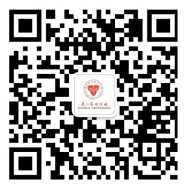 填写报名表：点击http://218.5.66.58:8019/_upload/article/files/ee/71/5be1aff3426394ac8e12d5b1bbb3/10281e13-89b1-4d16-9222-bd592a4ec32b.docx下载并填写报名表，填写完的报名表须打印并到就读小学盖章。（3）网上报名：点击https://s12o6iiqf6.jiandaoyun.com/f/5eb562338234cd000640962e?from=groupmessage进行网上报名并上传报名材料（见下）。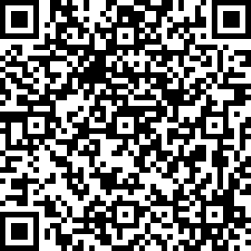              （也可扫描二维码进行网上报名并上传报名材料）（4）工作人员审核报名资格后，于5月22日16:00点在厦门艺术学校微信公众号上发布报名合格名单及考试时间。请考生5月24日考试时，携带打印好的报名表原件和其他相关材料原件进行现场复核，如发现弄虚作假，直接取消考试资格。报名咨询：陈老师136069019663.报名材料：温馨提示：请在网络报名前提前准备好以下材料扫描件及小视频，便于上传文件，原件请于考试当天带到考试现场查验。（1）学籍所在校开具的学籍证明或厦门市户口簿（或身份证）原件。（2）非本市户籍学生要提供父（母）居住证（含子女）、劳动合同或营业执照、参加我市社会保险缴费证明（税务局打印）。（3）各类获奖证书原件。（4）小学四年级至六年级学生综合素质报告册原件。（5）在我市民办小学就读的学生，要提供就读学校出具的“该生系符合公办学校推荐条件的应届毕业生”的证明。（6）考生正面免冠一寸彩照2张。（7）视频录制上传①手机录制考生演唱视频，要求：无伴奏演唱、一镜到底，可以节选片段演唱，时间要求1.5分钟以内。（参考视频示范）②手机录制才艺展示视频（备选项，如果没有其他才艺，可以不录制），要求：一镜到底，选择最突出的才艺项目，时间要求1分钟以内。（参考视频示范）六、考试时间、地点1.考试时间：5月24日上午8:00开始（具体时间请关注厦门艺术学校微信公众号通知）2.考试地点：厦门小白鹭艺术中心金荣剧场排练厅（龙虎山路2号）。七、考试办法专业素质测试总分100分，考察学生的歌唱能力、音乐基础和乐感，并通过其他才艺展示考察学生的综合艺术素养。1.歌唱能力：2.音乐基础和乐感：3.才艺展示：可加试：舞蹈、朗诵、器乐等（除钢琴外，其他乐器自带）。八、录取1.从专业测试成绩合格（总分不低于60分）的考生中，由高到低确定拟录取名单。2.若合格考生人数少于招生名额，则按实际的合格人数录取，不递补。3.特长测试结果将于测试后一周之内在厦门艺术学校微信公众号上公示。4.经两校招生领导小组审定，报主管部门审批，学校公示无异后，发放录取通知书，并报市、区教育局和市招办备案。被录取的考生不再参加2020年初招电脑派位。项目考试要求注意事项歌唱能力清唱两段自选歌曲（要求科学用嗓，其中一首为流行通俗作品，另一首风格不限）每段时长不超过2分钟。1.不得使用伴奏。2.现场提供钢琴，仅用于定调。项目考试要求注意事项音乐基础和乐感1.音高模唱2.旋律模唱3.节奏模仿现场仅提供钢琴，其他乐器需自备。